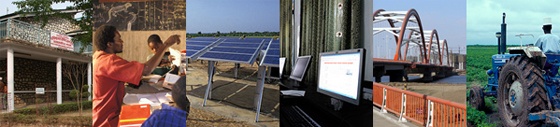 The World Bank Procurement Policy Review Participant ListDate: December 8, 2014Location (City, Country): Lagos, NigeriaTotal Number of Participants: 24No.Participant NameOrganization E-mail1Abiodun DabtriLagos Metropolitan Area Transport Authority 2Olawunmi IdowuNigerian Insurance Association3Agnes OguntokunNigerian Insurance Association4Abdulfatah AbdulsalamFederal Ministry of Finance5Abba JaafarAfDB6Seriki M. BabatundeLagos Water Corporation7Adebola O. LawrenceLagos Water Corporation8Engr. Oladipupo MabogajeCouncil for the Regulation of Engineering in Nigeria9Dr. Joe A. AlumonahJoceema Technical and  Manamagement Ltd10Nasir BelloBureau of Public Procurment11Akeem BelloPublic Procurement Agency - Lagos12Onafowote Fatai IdownCommercial Agriculture Development Project  – Lagos13Oladenbo OlufemoNigerian Association of Chambers of Commerce – Lagos14Akinyemi SamuelLagos EKO Project15Dr. Obinna MuogbohLagos Business School16Aliyu E. AliyuBureau of Public Procurment17Nuruddeen A. RafindadiCouncil for the Regulation of Engineering in Nigeria18Gbemibo OgunfidodoNigerian Institute Of Quantity Surveyors19Engr Dr Bamidele I.O. DahunsiNigerian Society of Engineers20Paschal Egwim FeipsBureau of Public Procurment21Engr Ike OnyenokweNigerian Society of Engineers22Sonde O.H. University of Lagos23O.R. IpayeLagos Water Corporation24Engr A.I. OlorunfemiNigerian Society of Engineers